Guía N°6 Artes Visuales 3ro Medio:Proyecto cortometraje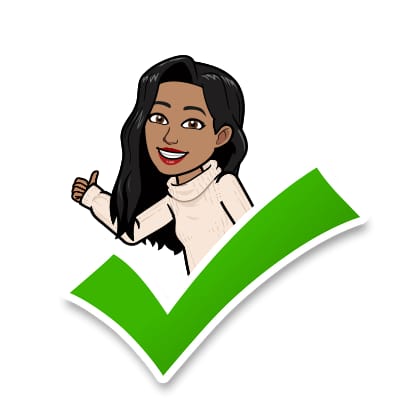 Estimada/o estudiante, espero que te encuentres bien junto a tu familia. Como todas las semanas te envío esta guía para su desarrollo y si tienes alguna duda o problema, escríbeme.Debes tener ánimo y paciencia para continuar, ya que más temprano que tarde nos volveremos a encontrar en el colegio.“La vida te pondrá obstáculos pero los límites los pones tú”Para comenzar necesito que pinches el siguiente link https://www.youtube.com/watch?v=BlI9Izck8b4 en él encontrarás la retroalimentación de las guías que hemos trabajado hasta el momento.Esta guía te servirá para poder ordenar, ya que retroalimentaremos los trabajos que has realizado.Los trabajos que retroalimentaré son:Guía N°1: Observamos el cortometraje “La Abuela Grillo” el cual nos dejaba una enseñanza. Debías completar una ficha técnica, responder unas preguntas y por último crear un personaje principal para tu cortometraje, el cual debía tener alguna cualidad o característica para “hacer el bien”.Guía N°2: Crear y escribir la idea de tu cortometraje y dibujar los distintos personajes.¿Cómo enviar los trabajos para realizar la retroalimentación?Sacar fotografías (lo mejor posible) del desarrollo de las guías, ya sea en tu croquera, en las guías impresas o en donde trabajaste y enviarlas adjuntas al correo electrónico: arozas@sanfernandocollege.cl El desarrollo debe ser claro, escribiendo en la hoja a que guía corresponde.TIPS: Te sugiero bajar la aplicación para celulares CamScanner, para tomar las fotografías. Si no tienes correo o si no sabes cómo adjuntar fotografías, pincha el link que dejo a continuación: https://www.youtube.com/watch?v=_fbPs-4w4do&t=24s en él, encontrarás todo lo que necesitas saber.Asunto: Proyecto Cortometraje Nombre Apellido y CursoFecha: Tienes plazo hasta el viernes 22 de mayo para enviar el trabajo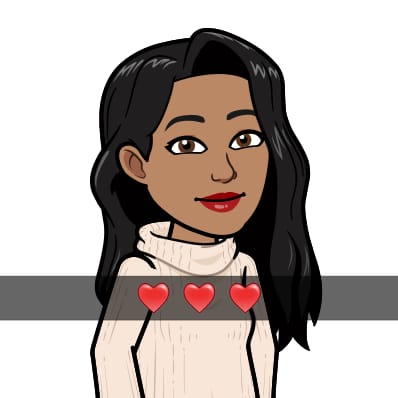 Si tienes dudas y/o preguntas escríbeme a arozas@sanfernandocollege.cl contesto los correos de lunes a viernes de 15:00 a 18:00 hrs.Pauta de Retroalimentación:Proyecto cortometrajeNombreNombreNombreCursoFechaFecha3ro medio D ESemana lunes 18 al viernes 22 de mayo de 2020Semana lunes 18 al viernes 22 de mayo de 2020ContenidosObjetivos de AprendizajesHabilidadesProyecto cortometrajeComprender los elementos del lenguaje del cine, su historia y su propia expresividad.Analizar una ejecución cinematográfica como arte y como medio de entretenimiento, educación y comunicación.Reconocer – Aplicar - CrearNombreNombreNombreNº de listaCursoFechaPuntaje  idealPuntaje obtenido3ro medio D E Hasta viernes 22 de mayo24Objetivo de AprendizajeObjetivo de AprendizajeHabilidadesHabilidadesComprender los elementos del lenguaje del cine, su historia y su propia expresividad.Analizar una ejecución cinematográfica como arte y como medio de entretenimiento, educación y comunicación.Comprender los elementos del lenguaje del cine, su historia y su propia expresividad.Analizar una ejecución cinematográfica como arte y como medio de entretenimiento, educación y comunicación.Reconocer – Aplicar - CrearReconocer – Aplicar - CrearTotalmente Logrado (TL)4 puntosLogrado (L)3 puntosMedianamente Logrado (ML)2 puntosEscasamente Logrado (EL)1 puntoCriterios TLLMLELEnvía trabajos cumpliendo con la fecha y  los requisitos solicitados de entrega.Guía N°1Completa ficha técnicaCreación de personaje principalDescribe cualidades y características del personajeGuía N°2Idea del cortometrajeDibuja los distintos personajes